Erjavčeva 15, 1000 Ljubljana	T: 01 230 80 00, 01 230 80 01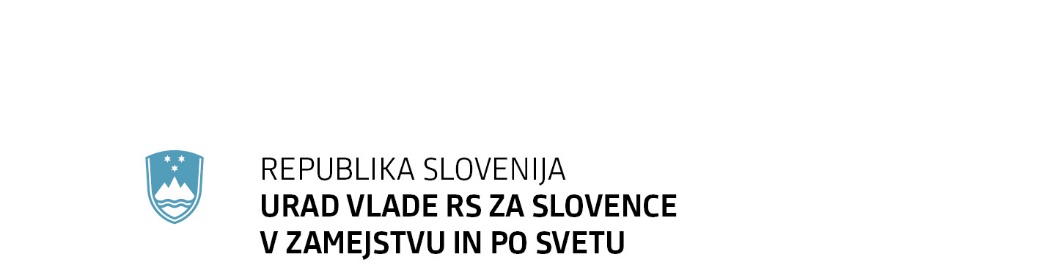 	F: 01 230 80 17 	E: urad.slovenci@gov.si	www.uszs.gov.siInformacija o obisku ministrice za Slovence v zamejstvu in po svetu dr. Helene Jaklitsch pri avtohtoni slovenski narodni skupnosti v Porabju na Madžarskem 22. junija 2020 -predlog za obravnavoNamen in program obiska:Namen prvega obiska ministrice  dr. Helene Jaklitsch pri avtohtoni slovenski narodni skupnosti v Porabju na Madžarskem, je seznanitev z delovanjem in organiziranostjo slovenske skupnosti in aktualnimi izzivi, s katerimi se slovenska avtohtona narodna skupnost srečuje. Pozornost bo ob tem posvečena tudi utrjevanju in širjenju sodelovanja z Uradom Vlade RS za Slovence v zamejstvu in po svetu in slovenskimi strukturami v Porabju. Ministrica si bo v Gornjem Seniku ogledala Slovensko vzorčno kmetijo, sedež Državne slovenske samouprave, Dvojezično osnovno šolo Jožefa Košiča in Küharjevo hišo. V Andovcih bo obiskala hišo rokodelstva in nato Dvojezično osnovno šolo Števanovci. V Monoštru si bo ministrica  dr. Jaklitsch ogledala Slovenski kulturni in informacijski center Lipa, kjer delujejo Zveza Slovencev na Madžarskem, časopis Porabje, Radio Monošter in Razvojna agencija Slovenska krajina. Sledilo bo srečanje s predstavniki slovenske skupnosti v Porabju, na katerem bo prisotna tudi zagovornica slovenske narodnosti v madžarskem parlamentu Erika Köles Kiss. Ministrica bo obisk bo zaključila na sprejemu ob dnevu državnosti, ki ga bo organiziral Generalni konzulat Republike Slovenije v Monoštru.Seznam delegacije: dr. Helena Jaklitsch, ministrica za Slovence v zamejstvu in po svetu, vodja delegacije, Urad Vlade RS za Slovence v zamejstvu in po svetu,dr. Dejan Valentinčič, državni sekretar, Urad Vlade RS za Slovence v zamejstvu in po svetu,Tadej Bojnec, sekretar, Urad Vlade RS za Slovence v zamejstvu in po svetu,Ana Šket, svetovalka za odnose z javnostjo, Urad Vlade RS za Slovence v zamejstvu in po svetu.Številka: 0043-2/2020/9Številka: 0043-2/2020/9Ljubljana, 10.6.2020Ljubljana, 10.6.2020EVA /EVA /GENERALNI SEKRETARIAT VLADE REPUBLIKE SLOVENIJEGp.gs@gov.siGENERALNI SEKRETARIAT VLADE REPUBLIKE SLOVENIJEGp.gs@gov.siZADEVA: Informacija o obisku ministrice za Slovence v zamejstvu in po svetu dr. Helene Jaklitsch pri avtohtoni slovenski narodni skupnosti v Porabju na Madžarskem 22. junija 2020 – predlog za obravnavo ZADEVA: Informacija o obisku ministrice za Slovence v zamejstvu in po svetu dr. Helene Jaklitsch pri avtohtoni slovenski narodni skupnosti v Porabju na Madžarskem 22. junija 2020 – predlog za obravnavo ZADEVA: Informacija o obisku ministrice za Slovence v zamejstvu in po svetu dr. Helene Jaklitsch pri avtohtoni slovenski narodni skupnosti v Porabju na Madžarskem 22. junija 2020 – predlog za obravnavo ZADEVA: Informacija o obisku ministrice za Slovence v zamejstvu in po svetu dr. Helene Jaklitsch pri avtohtoni slovenski narodni skupnosti v Porabju na Madžarskem 22. junija 2020 – predlog za obravnavo 1. Predlog sklepov vlade:1. Predlog sklepov vlade:1. Predlog sklepov vlade:1. Predlog sklepov vlade:Na podlagi šestega odstavka 21. člena Zakona o Vladi Republike Slovenije (Uradni list RS, št. 24/05 – uradno prečiščeno besedilo, 109/08, 38/10 – ZUKN, 8/12, 21/13, 47/13 – ZDU-1G in 65/14), je Vlada Republike Slovenije na svoji . . . seji dne . . . pod točko . . . sprejela naslednji                                                                 S K L E PVlada Republike Slovenije je sprejela z informacijo o obisku ministrice za Slovence v zamejstvu in po svetu dr. Helene Jaklitsch pri avtohtoni slovenski narodni skupnosti v Porabju na Madžarskem 22. junija 2020                                                                                          dr. Božo Predalič                                                                                   GENERALNI SEKRETARSklep prejmejo: - Urad Vlade RS za Slovence v zamejstvu in po svetu- Ministrstvo za zunanje zadeveNa podlagi šestega odstavka 21. člena Zakona o Vladi Republike Slovenije (Uradni list RS, št. 24/05 – uradno prečiščeno besedilo, 109/08, 38/10 – ZUKN, 8/12, 21/13, 47/13 – ZDU-1G in 65/14), je Vlada Republike Slovenije na svoji . . . seji dne . . . pod točko . . . sprejela naslednji                                                                 S K L E PVlada Republike Slovenije je sprejela z informacijo o obisku ministrice za Slovence v zamejstvu in po svetu dr. Helene Jaklitsch pri avtohtoni slovenski narodni skupnosti v Porabju na Madžarskem 22. junija 2020                                                                                          dr. Božo Predalič                                                                                   GENERALNI SEKRETARSklep prejmejo: - Urad Vlade RS za Slovence v zamejstvu in po svetu- Ministrstvo za zunanje zadeveNa podlagi šestega odstavka 21. člena Zakona o Vladi Republike Slovenije (Uradni list RS, št. 24/05 – uradno prečiščeno besedilo, 109/08, 38/10 – ZUKN, 8/12, 21/13, 47/13 – ZDU-1G in 65/14), je Vlada Republike Slovenije na svoji . . . seji dne . . . pod točko . . . sprejela naslednji                                                                 S K L E PVlada Republike Slovenije je sprejela z informacijo o obisku ministrice za Slovence v zamejstvu in po svetu dr. Helene Jaklitsch pri avtohtoni slovenski narodni skupnosti v Porabju na Madžarskem 22. junija 2020                                                                                          dr. Božo Predalič                                                                                   GENERALNI SEKRETARSklep prejmejo: - Urad Vlade RS za Slovence v zamejstvu in po svetu- Ministrstvo za zunanje zadeveNa podlagi šestega odstavka 21. člena Zakona o Vladi Republike Slovenije (Uradni list RS, št. 24/05 – uradno prečiščeno besedilo, 109/08, 38/10 – ZUKN, 8/12, 21/13, 47/13 – ZDU-1G in 65/14), je Vlada Republike Slovenije na svoji . . . seji dne . . . pod točko . . . sprejela naslednji                                                                 S K L E PVlada Republike Slovenije je sprejela z informacijo o obisku ministrice za Slovence v zamejstvu in po svetu dr. Helene Jaklitsch pri avtohtoni slovenski narodni skupnosti v Porabju na Madžarskem 22. junija 2020                                                                                          dr. Božo Predalič                                                                                   GENERALNI SEKRETARSklep prejmejo: - Urad Vlade RS za Slovence v zamejstvu in po svetu- Ministrstvo za zunanje zadeve2. Predlog za obravnavo predloga zakona po nujnem ali skrajšanem postopku v državnem zboru z obrazložitvijo razlogov:2. Predlog za obravnavo predloga zakona po nujnem ali skrajšanem postopku v državnem zboru z obrazložitvijo razlogov:2. Predlog za obravnavo predloga zakona po nujnem ali skrajšanem postopku v državnem zboru z obrazložitvijo razlogov:2. Predlog za obravnavo predloga zakona po nujnem ali skrajšanem postopku v državnem zboru z obrazložitvijo razlogov:////3.a Osebe, odgovorne za strokovno pripravo in usklajenost gradiva:3.a Osebe, odgovorne za strokovno pripravo in usklajenost gradiva:3.a Osebe, odgovorne za strokovno pripravo in usklajenost gradiva:3.a Osebe, odgovorne za strokovno pripravo in usklajenost gradiva:- dr. Helena Jaklitsch,  ministrica, Urad Vlade RS za Slovence v zamejstvu in po svetu-Tadej Bojnec, sekretar, Urad Vlade RS za Slovence v zamejstvu in po svetu- dr. Helena Jaklitsch,  ministrica, Urad Vlade RS za Slovence v zamejstvu in po svetu-Tadej Bojnec, sekretar, Urad Vlade RS za Slovence v zamejstvu in po svetu- dr. Helena Jaklitsch,  ministrica, Urad Vlade RS za Slovence v zamejstvu in po svetu-Tadej Bojnec, sekretar, Urad Vlade RS za Slovence v zamejstvu in po svetu- dr. Helena Jaklitsch,  ministrica, Urad Vlade RS za Slovence v zamejstvu in po svetu-Tadej Bojnec, sekretar, Urad Vlade RS za Slovence v zamejstvu in po svetu3.b Zunanji strokovnjaki, ki so sodelovali pri pripravi dela ali celotnega gradiva:3.b Zunanji strokovnjaki, ki so sodelovali pri pripravi dela ali celotnega gradiva:3.b Zunanji strokovnjaki, ki so sodelovali pri pripravi dela ali celotnega gradiva:3.b Zunanji strokovnjaki, ki so sodelovali pri pripravi dela ali celotnega gradiva:////4. Predstavniki vlade, ki bodo sodelovali pri delu državnega zbora:4. Predstavniki vlade, ki bodo sodelovali pri delu državnega zbora:4. Predstavniki vlade, ki bodo sodelovali pri delu državnega zbora:4. Predstavniki vlade, ki bodo sodelovali pri delu državnega zbora:////5. Kratek povzetek gradiva:5. Kratek povzetek gradiva:5. Kratek povzetek gradiva:5. Kratek povzetek gradiva:////6. Presoja posledic za:6. Presoja posledic za:6. Presoja posledic za:6. Presoja posledic za:a)javnofinančna sredstva nad 40.000 EUR v tekočem in naslednjih treh letihjavnofinančna sredstva nad 40.000 EUR v tekočem in naslednjih treh letihNEb)usklajenost slovenskega pravnega reda s pravnim redom Evropske unijeusklajenost slovenskega pravnega reda s pravnim redom Evropske unijeNEc)administrativne poslediceadministrativne poslediceNEč)gospodarstvo, zlasti mala in srednja podjetja ter konkurenčnost podjetijgospodarstvo, zlasti mala in srednja podjetja ter konkurenčnost podjetijNEd)okolje, vključno s prostorskimi in varstvenimi vidikiokolje, vključno s prostorskimi in varstvenimi vidikiNEe)socialno področjesocialno področjeNEf)dokumente razvojnega načrtovanja:nacionalne dokumente razvojnega načrtovanjarazvojne politike na ravni programov po strukturi razvojne klasifikacije programskega proračunarazvojne dokumente Evropske unije in mednarodnih organizacijdokumente razvojnega načrtovanja:nacionalne dokumente razvojnega načrtovanjarazvojne politike na ravni programov po strukturi razvojne klasifikacije programskega proračunarazvojne dokumente Evropske unije in mednarodnih organizacijNE7.a Predstavitev ocene finančnih posledic nad 40.000 EUR:7.a Predstavitev ocene finančnih posledic nad 40.000 EUR:7.a Predstavitev ocene finančnih posledic nad 40.000 EUR:7.a Predstavitev ocene finančnih posledic nad 40.000 EUR:I. Ocena finančnih posledic, ki niso načrtovane v sprejetem proračunuI. Ocena finančnih posledic, ki niso načrtovane v sprejetem proračunuI. Ocena finančnih posledic, ki niso načrtovane v sprejetem proračunuI. Ocena finančnih posledic, ki niso načrtovane v sprejetem proračunuI. Ocena finančnih posledic, ki niso načrtovane v sprejetem proračunuI. Ocena finančnih posledic, ki niso načrtovane v sprejetem proračunuI. Ocena finančnih posledic, ki niso načrtovane v sprejetem proračunuI. Ocena finančnih posledic, ki niso načrtovane v sprejetem proračunuI. Ocena finančnih posledic, ki niso načrtovane v sprejetem proračunuTekoče leto (t)Tekoče leto (t)t + 1t + 2t + 2t + 2t + 3Predvideno povečanje (+) ali zmanjšanje (–) prihodkov državnega proračuna Predvideno povečanje (+) ali zmanjšanje (–) prihodkov državnega proračuna Predvideno povečanje (+) ali zmanjšanje (–) prihodkov občinskih proračunov Predvideno povečanje (+) ali zmanjšanje (–) prihodkov občinskih proračunov Predvideno povečanje (+) ali zmanjšanje (–) odhodkov državnega proračuna Predvideno povečanje (+) ali zmanjšanje (–) odhodkov državnega proračuna Predvideno povečanje (+) ali zmanjšanje (–) odhodkov občinskih proračunovPredvideno povečanje (+) ali zmanjšanje (–) odhodkov občinskih proračunovPredvideno povečanje (+) ali zmanjšanje (–) obveznosti za druga javnofinančna sredstvaPredvideno povečanje (+) ali zmanjšanje (–) obveznosti za druga javnofinančna sredstvaII. Finančne posledice za državni proračunII. Finančne posledice za državni proračunII. Finančne posledice za državni proračunII. Finančne posledice za državni proračunII. Finančne posledice za državni proračunII. Finančne posledice za državni proračunII. Finančne posledice za državni proračunII. Finančne posledice za državni proračunII. Finančne posledice za državni proračunII.a Pravice porabe za izvedbo predlaganih rešitev so zagotovljene:II.a Pravice porabe za izvedbo predlaganih rešitev so zagotovljene:II.a Pravice porabe za izvedbo predlaganih rešitev so zagotovljene:II.a Pravice porabe za izvedbo predlaganih rešitev so zagotovljene:II.a Pravice porabe za izvedbo predlaganih rešitev so zagotovljene:II.a Pravice porabe za izvedbo predlaganih rešitev so zagotovljene:II.a Pravice porabe za izvedbo predlaganih rešitev so zagotovljene:II.a Pravice porabe za izvedbo predlaganih rešitev so zagotovljene:II.a Pravice porabe za izvedbo predlaganih rešitev so zagotovljene:Ime proračunskega uporabnika Šifra in naziv ukrepa, projektaŠifra in naziv ukrepa, projektaŠifra in naziv proračunske postavkeŠifra in naziv proračunske postavkeZnesek za tekoče leto (t)Znesek za tekoče leto (t)Znesek za tekoče leto (t)Znesek za t + 1SKUPAJSKUPAJSKUPAJSKUPAJSKUPAJII.b Manjkajoče pravice porabe bodo zagotovljene s prerazporeditvijo:II.b Manjkajoče pravice porabe bodo zagotovljene s prerazporeditvijo:II.b Manjkajoče pravice porabe bodo zagotovljene s prerazporeditvijo:II.b Manjkajoče pravice porabe bodo zagotovljene s prerazporeditvijo:II.b Manjkajoče pravice porabe bodo zagotovljene s prerazporeditvijo:II.b Manjkajoče pravice porabe bodo zagotovljene s prerazporeditvijo:II.b Manjkajoče pravice porabe bodo zagotovljene s prerazporeditvijo:II.b Manjkajoče pravice porabe bodo zagotovljene s prerazporeditvijo:II.b Manjkajoče pravice porabe bodo zagotovljene s prerazporeditvijo:Ime proračunskega uporabnika Šifra in naziv ukrepa, projektaŠifra in naziv ukrepa, projektaŠifra in naziv proračunske postavke Šifra in naziv proračunske postavke Znesek za tekoče leto (t)Znesek za tekoče leto (t)Znesek za tekoče leto (t)Znesek za t + 1 SKUPAJSKUPAJSKUPAJSKUPAJSKUPAJII.c Načrtovana nadomestitev zmanjšanih prihodkov in povečanih odhodkov proračuna:II.c Načrtovana nadomestitev zmanjšanih prihodkov in povečanih odhodkov proračuna:II.c Načrtovana nadomestitev zmanjšanih prihodkov in povečanih odhodkov proračuna:II.c Načrtovana nadomestitev zmanjšanih prihodkov in povečanih odhodkov proračuna:II.c Načrtovana nadomestitev zmanjšanih prihodkov in povečanih odhodkov proračuna:II.c Načrtovana nadomestitev zmanjšanih prihodkov in povečanih odhodkov proračuna:II.c Načrtovana nadomestitev zmanjšanih prihodkov in povečanih odhodkov proračuna:II.c Načrtovana nadomestitev zmanjšanih prihodkov in povečanih odhodkov proračuna:II.c Načrtovana nadomestitev zmanjšanih prihodkov in povečanih odhodkov proračuna:Novi prihodkiNovi prihodkiNovi prihodkiZnesek za tekoče leto (t)Znesek za tekoče leto (t)Znesek za tekoče leto (t)Znesek za t + 1Znesek za t + 1Znesek za t + 1SKUPAJSKUPAJSKUPAJ7.b Predstavitev ocene finančnih posledic pod 40.000 EUR:Finančna sredstva za obisk so zagotovljena na proračunski postavki Urada Vlade RS za Slovence v zamejstvu in po svetu 5479 - materialni stroški.7.b Predstavitev ocene finančnih posledic pod 40.000 EUR:Finančna sredstva za obisk so zagotovljena na proračunski postavki Urada Vlade RS za Slovence v zamejstvu in po svetu 5479 - materialni stroški.7.b Predstavitev ocene finančnih posledic pod 40.000 EUR:Finančna sredstva za obisk so zagotovljena na proračunski postavki Urada Vlade RS za Slovence v zamejstvu in po svetu 5479 - materialni stroški.7.b Predstavitev ocene finančnih posledic pod 40.000 EUR:Finančna sredstva za obisk so zagotovljena na proračunski postavki Urada Vlade RS za Slovence v zamejstvu in po svetu 5479 - materialni stroški.7.b Predstavitev ocene finančnih posledic pod 40.000 EUR:Finančna sredstva za obisk so zagotovljena na proračunski postavki Urada Vlade RS za Slovence v zamejstvu in po svetu 5479 - materialni stroški.7.b Predstavitev ocene finančnih posledic pod 40.000 EUR:Finančna sredstva za obisk so zagotovljena na proračunski postavki Urada Vlade RS za Slovence v zamejstvu in po svetu 5479 - materialni stroški.7.b Predstavitev ocene finančnih posledic pod 40.000 EUR:Finančna sredstva za obisk so zagotovljena na proračunski postavki Urada Vlade RS za Slovence v zamejstvu in po svetu 5479 - materialni stroški.7.b Predstavitev ocene finančnih posledic pod 40.000 EUR:Finančna sredstva za obisk so zagotovljena na proračunski postavki Urada Vlade RS za Slovence v zamejstvu in po svetu 5479 - materialni stroški.7.b Predstavitev ocene finančnih posledic pod 40.000 EUR:Finančna sredstva za obisk so zagotovljena na proračunski postavki Urada Vlade RS za Slovence v zamejstvu in po svetu 5479 - materialni stroški.8. Predstavitev sodelovanja z združenji občin:8. Predstavitev sodelovanja z združenji občin:8. Predstavitev sodelovanja z združenji občin:8. Predstavitev sodelovanja z združenji občin:8. Predstavitev sodelovanja z združenji občin:8. Predstavitev sodelovanja z združenji občin:8. Predstavitev sodelovanja z združenji občin:8. Predstavitev sodelovanja z združenji občin:8. Predstavitev sodelovanja z združenji občin:Vsebina predloženega gradiva (predpisa) vpliva na:pristojnosti občin,delovanje občin,financiranje občin.Vsebina predloženega gradiva (predpisa) vpliva na:pristojnosti občin,delovanje občin,financiranje občin.Vsebina predloženega gradiva (predpisa) vpliva na:pristojnosti občin,delovanje občin,financiranje občin.Vsebina predloženega gradiva (predpisa) vpliva na:pristojnosti občin,delovanje občin,financiranje občin.Vsebina predloženega gradiva (predpisa) vpliva na:pristojnosti občin,delovanje občin,financiranje občin.Vsebina predloženega gradiva (predpisa) vpliva na:pristojnosti občin,delovanje občin,financiranje občin.Vsebina predloženega gradiva (predpisa) vpliva na:pristojnosti občin,delovanje občin,financiranje občin.NENEGradivo (predpis) je bilo poslano v mnenje: Skupnosti občin Slovenije SOS: NEZdruženju občin Slovenije ZOS: NEZdruženju mestnih občin Slovenije ZMOS: NEPredlogi in pripombe združenj so bili upoštevani:v celoti,večinoma,delno,niso bili upoštevani.Bistveni predlogi in pripombe, ki niso bili upoštevani.Gradivo (predpis) je bilo poslano v mnenje: Skupnosti občin Slovenije SOS: NEZdruženju občin Slovenije ZOS: NEZdruženju mestnih občin Slovenije ZMOS: NEPredlogi in pripombe združenj so bili upoštevani:v celoti,večinoma,delno,niso bili upoštevani.Bistveni predlogi in pripombe, ki niso bili upoštevani.Gradivo (predpis) je bilo poslano v mnenje: Skupnosti občin Slovenije SOS: NEZdruženju občin Slovenije ZOS: NEZdruženju mestnih občin Slovenije ZMOS: NEPredlogi in pripombe združenj so bili upoštevani:v celoti,večinoma,delno,niso bili upoštevani.Bistveni predlogi in pripombe, ki niso bili upoštevani.Gradivo (predpis) je bilo poslano v mnenje: Skupnosti občin Slovenije SOS: NEZdruženju občin Slovenije ZOS: NEZdruženju mestnih občin Slovenije ZMOS: NEPredlogi in pripombe združenj so bili upoštevani:v celoti,večinoma,delno,niso bili upoštevani.Bistveni predlogi in pripombe, ki niso bili upoštevani.Gradivo (predpis) je bilo poslano v mnenje: Skupnosti občin Slovenije SOS: NEZdruženju občin Slovenije ZOS: NEZdruženju mestnih občin Slovenije ZMOS: NEPredlogi in pripombe združenj so bili upoštevani:v celoti,večinoma,delno,niso bili upoštevani.Bistveni predlogi in pripombe, ki niso bili upoštevani.Gradivo (predpis) je bilo poslano v mnenje: Skupnosti občin Slovenije SOS: NEZdruženju občin Slovenije ZOS: NEZdruženju mestnih občin Slovenije ZMOS: NEPredlogi in pripombe združenj so bili upoštevani:v celoti,večinoma,delno,niso bili upoštevani.Bistveni predlogi in pripombe, ki niso bili upoštevani.Gradivo (predpis) je bilo poslano v mnenje: Skupnosti občin Slovenije SOS: NEZdruženju občin Slovenije ZOS: NEZdruženju mestnih občin Slovenije ZMOS: NEPredlogi in pripombe združenj so bili upoštevani:v celoti,večinoma,delno,niso bili upoštevani.Bistveni predlogi in pripombe, ki niso bili upoštevani.Gradivo (predpis) je bilo poslano v mnenje: Skupnosti občin Slovenije SOS: NEZdruženju občin Slovenije ZOS: NEZdruženju mestnih občin Slovenije ZMOS: NEPredlogi in pripombe združenj so bili upoštevani:v celoti,večinoma,delno,niso bili upoštevani.Bistveni predlogi in pripombe, ki niso bili upoštevani.Gradivo (predpis) je bilo poslano v mnenje: Skupnosti občin Slovenije SOS: NEZdruženju občin Slovenije ZOS: NEZdruženju mestnih občin Slovenije ZMOS: NEPredlogi in pripombe združenj so bili upoštevani:v celoti,večinoma,delno,niso bili upoštevani.Bistveni predlogi in pripombe, ki niso bili upoštevani.9. Predstavitev sodelovanja javnosti:9. Predstavitev sodelovanja javnosti:9. Predstavitev sodelovanja javnosti:9. Predstavitev sodelovanja javnosti:9. Predstavitev sodelovanja javnosti:9. Predstavitev sodelovanja javnosti:9. Predstavitev sodelovanja javnosti:9. Predstavitev sodelovanja javnosti:9. Predstavitev sodelovanja javnosti:Gradivo je bilo predhodno objavljeno na spletni strani predlagatelja:Gradivo je bilo predhodno objavljeno na spletni strani predlagatelja:Gradivo je bilo predhodno objavljeno na spletni strani predlagatelja:Gradivo je bilo predhodno objavljeno na spletni strani predlagatelja:Gradivo je bilo predhodno objavljeno na spletni strani predlagatelja:Gradivo je bilo predhodno objavljeno na spletni strani predlagatelja:Gradivo je bilo predhodno objavljeno na spletni strani predlagatelja:NENEKo se pripravlja informacija za vlado, objava vsebine takih gradiv na spletni strani ni potrebna.Ko se pripravlja informacija za vlado, objava vsebine takih gradiv na spletni strani ni potrebna.Ko se pripravlja informacija za vlado, objava vsebine takih gradiv na spletni strani ni potrebna.Ko se pripravlja informacija za vlado, objava vsebine takih gradiv na spletni strani ni potrebna.Ko se pripravlja informacija za vlado, objava vsebine takih gradiv na spletni strani ni potrebna.Ko se pripravlja informacija za vlado, objava vsebine takih gradiv na spletni strani ni potrebna.Ko se pripravlja informacija za vlado, objava vsebine takih gradiv na spletni strani ni potrebna.Ko se pripravlja informacija za vlado, objava vsebine takih gradiv na spletni strani ni potrebna.Ko se pripravlja informacija za vlado, objava vsebine takih gradiv na spletni strani ni potrebna.10. Pri pripravi gradiva so bile upoštevane zahteve iz Resolucije o normativni dejavnosti:10. Pri pripravi gradiva so bile upoštevane zahteve iz Resolucije o normativni dejavnosti:10. Pri pripravi gradiva so bile upoštevane zahteve iz Resolucije o normativni dejavnosti:10. Pri pripravi gradiva so bile upoštevane zahteve iz Resolucije o normativni dejavnosti:10. Pri pripravi gradiva so bile upoštevane zahteve iz Resolucije o normativni dejavnosti:10. Pri pripravi gradiva so bile upoštevane zahteve iz Resolucije o normativni dejavnosti:10. Pri pripravi gradiva so bile upoštevane zahteve iz Resolucije o normativni dejavnosti:NENE11. Gradivo je uvrščeno v delovni program vlade:11. Gradivo je uvrščeno v delovni program vlade:11. Gradivo je uvrščeno v delovni program vlade:11. Gradivo je uvrščeno v delovni program vlade:11. Gradivo je uvrščeno v delovni program vlade:11. Gradivo je uvrščeno v delovni program vlade:11. Gradivo je uvrščeno v delovni program vlade:NENEdr. Helena Jaklitsch       MINISTRICAdr. Helena Jaklitsch       MINISTRICAdr. Helena Jaklitsch       MINISTRICAdr. Helena Jaklitsch       MINISTRICAdr. Helena Jaklitsch       MINISTRICAdr. Helena Jaklitsch       MINISTRICAdr. Helena Jaklitsch       MINISTRICAdr. Helena Jaklitsch       MINISTRICAdr. Helena Jaklitsch       MINISTRICA